Lundi 4 Mai 2020 – CE1 Défi du jour : Trouver 10 objets de la même couleur.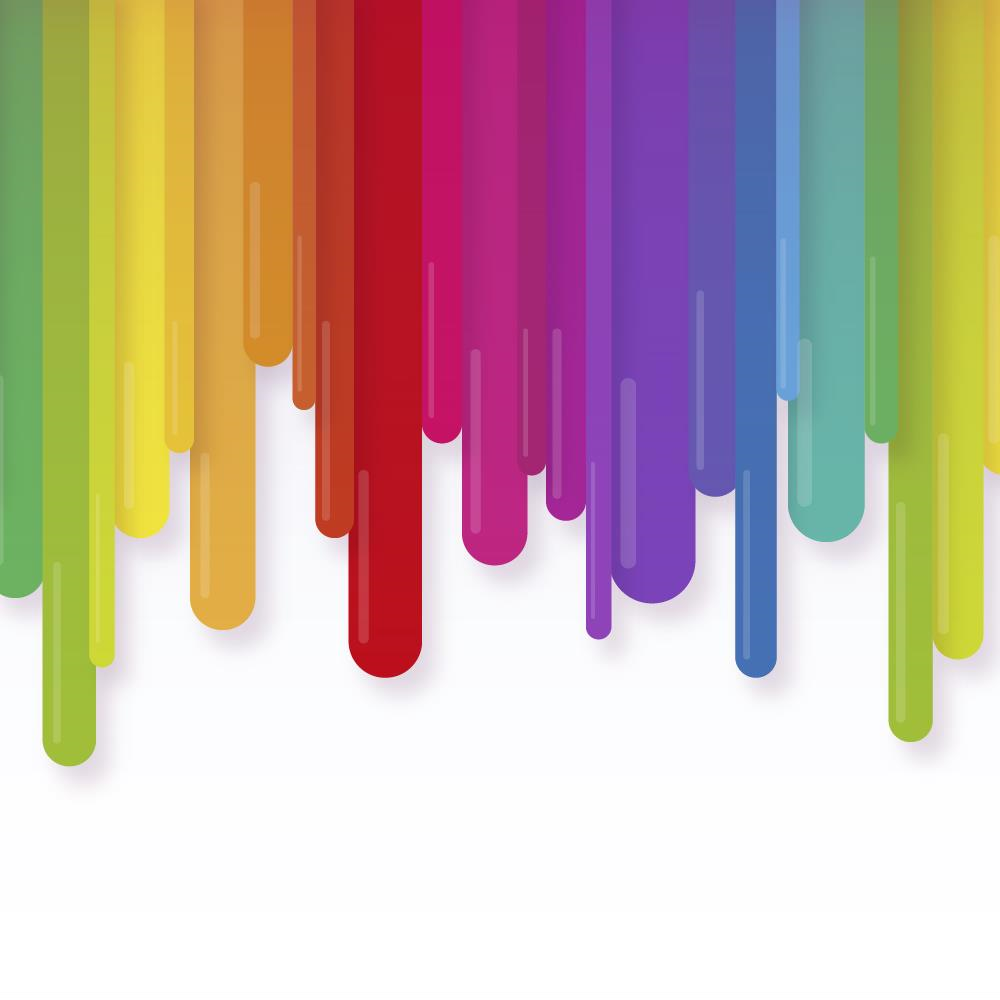 En option :Correction de la dictée du lundi : Hier, j’ai gagné cinq billes à la récréation.Mardi 5 mai 2020 – CE1Défi du jour : Planter une graine (haricots, lentilles, fleurs…), en prendre soin,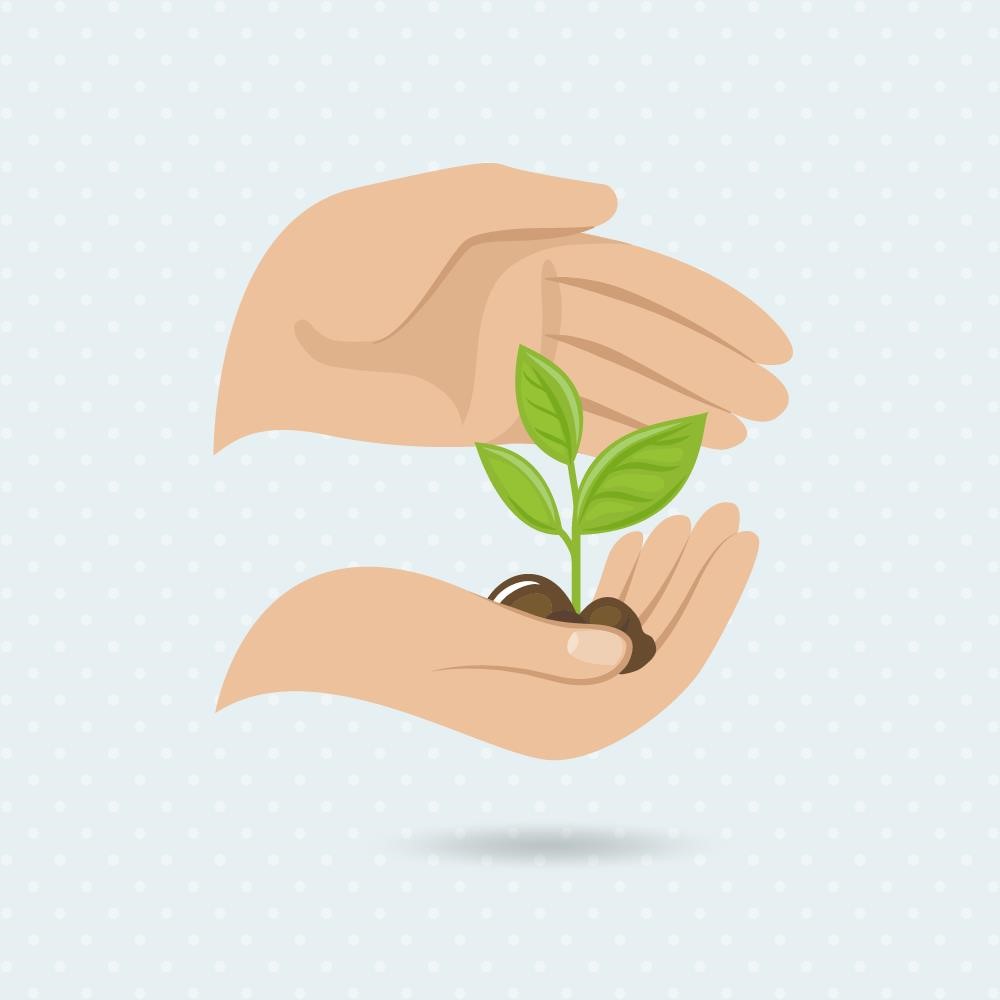 la photographier (ou la dessiner) et la mesurer. Tenir le journal de sa croissance.En option :Correction de la dictée du mardi : Le réveil sonne, papa se réveille.                                                                  Il                         ilJeudi 7 mai 2020 -CE1-En option :Correction de la dictée du jeudi : Les réveils sonnent, mes frères se réveillent.                                                                 Ils                                  ilsDéfi du jour : Ecrire une lettre d’amour à tes parents et la déposer sur le lit.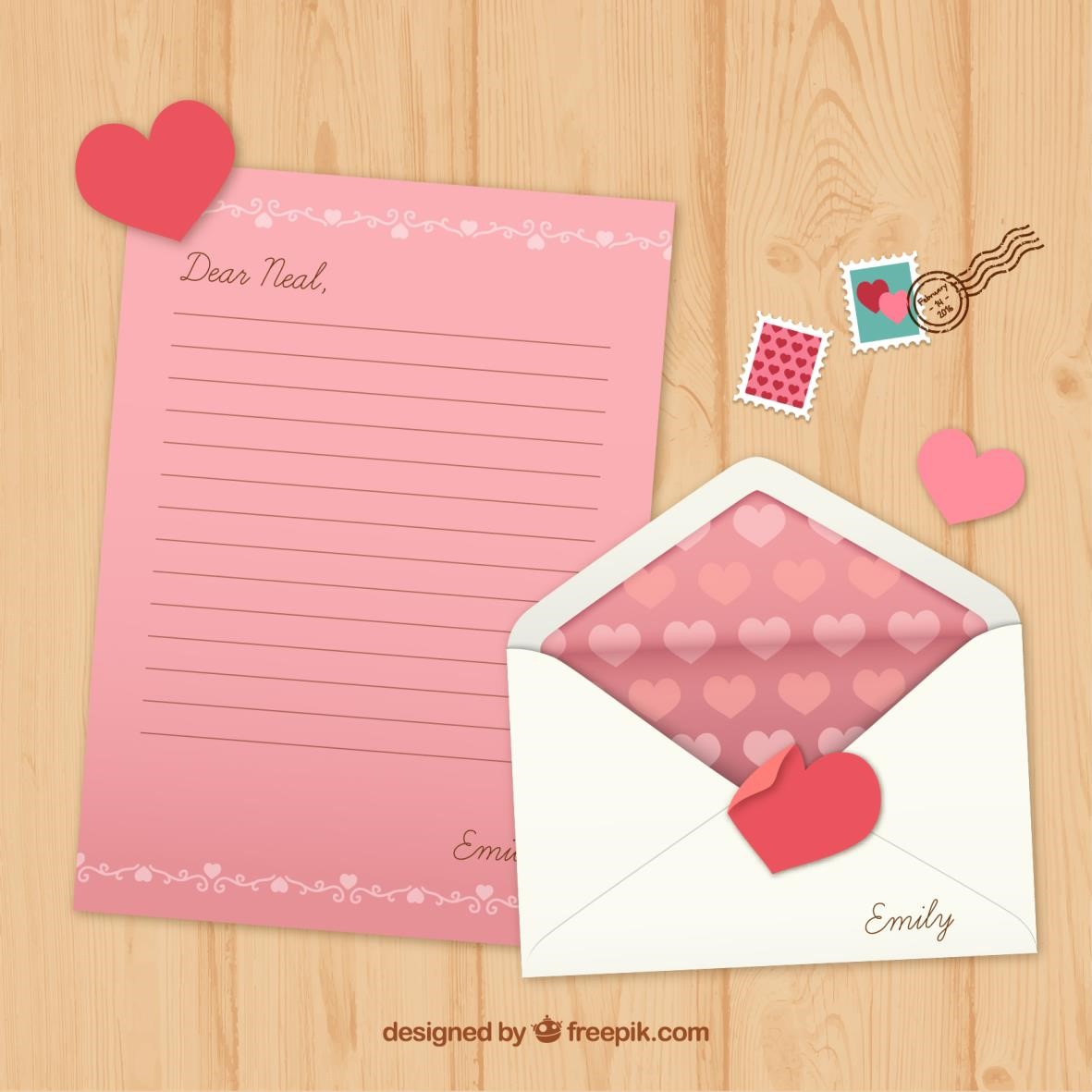 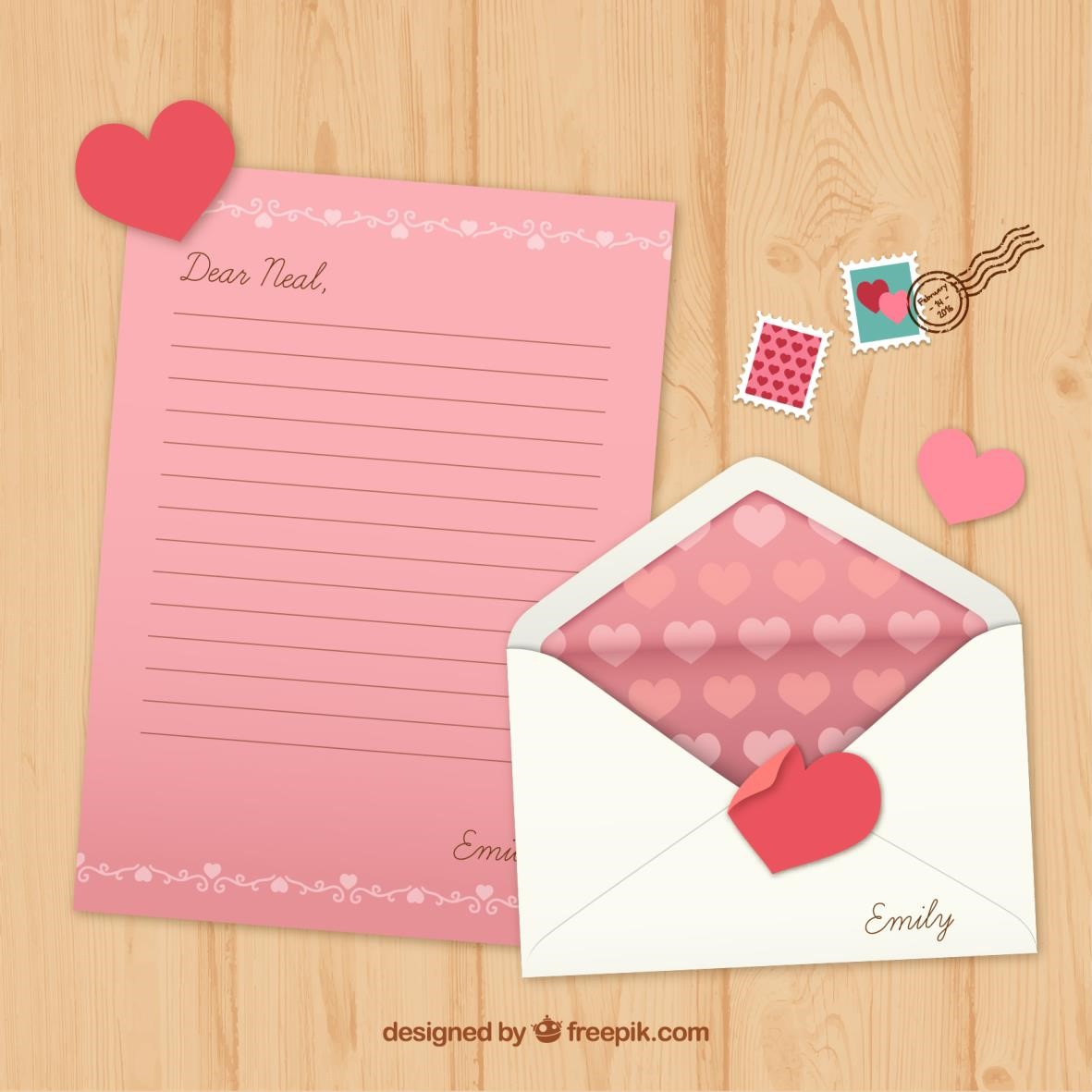 Dépasse pas 100 !Organisation 3 ou 4 joueurs (moins d’intérêt stratégique à 2) Matériel - Un jeu de 52 cartes « classique ». Chaque carte vaut sa valeur habituelle sauf: - le roi qui vaut +20 ou -20 - la dame qui vaut +10 ou -10 - le valet qui vaut + 5 ou - 5 Déroulement du jeu On distribue 5 cartes à chaque joueur. On joue dans le sens des aiguilles d’une montre. Le premier joueur pose une carte et annonce sa valeur. Il pioche une carte pour toujours avoir 5 cartes en main. Le joueur suivant pose une carte par-dessus en annonçant sa valeur (la somme ou la différence car pour valet/dame/roi on choisit sa valeur) et annonce le total. Exemple : Le premier joueur a posé 6. Le deuxième joueur a posé une dame en annonçant « +10 ». Il annonce ensuite le total : « 16 ». Le troisième joueur joue ensuite… Le premier joueur qui atteint ou dépasse 101 a perdu. Donc à 100, on n’a pas encore perdu. Le joueur qui pose sa carte et fait 101 ou plus a perdu. Il retire alors les trois dernières cartes du paquet (la sienne et celles d’avant). Les autres joueurs continuent à jouer à partir de ce nouveau total. Le dernier en jeu a gagné la partie. Variante : * le roi, la dame et le valet changent de rôle : ils sont forcément joués avec une autre carte sur laquelle ils appliquent un effet : - roi : faire x 4 à l’autre carte et on peut ajouter ou soustraire le résultat - dame : faire x 3 à l’autre carte et on peut ajouter ou soustraire le résultat - valet : faire x 2 à l’autre carte et on peut ajouter ou soustraire le résultat Dans ce cas, on piochera 2 cartes pour toujours avoir 5 cartes en main. Exemple : Le total du jeu est à 51. Je joue la carte 7 avec la dame. Donc mes deux cartes valent 3 x 7 = 21. Je peux ajouter ou soustraire 21. 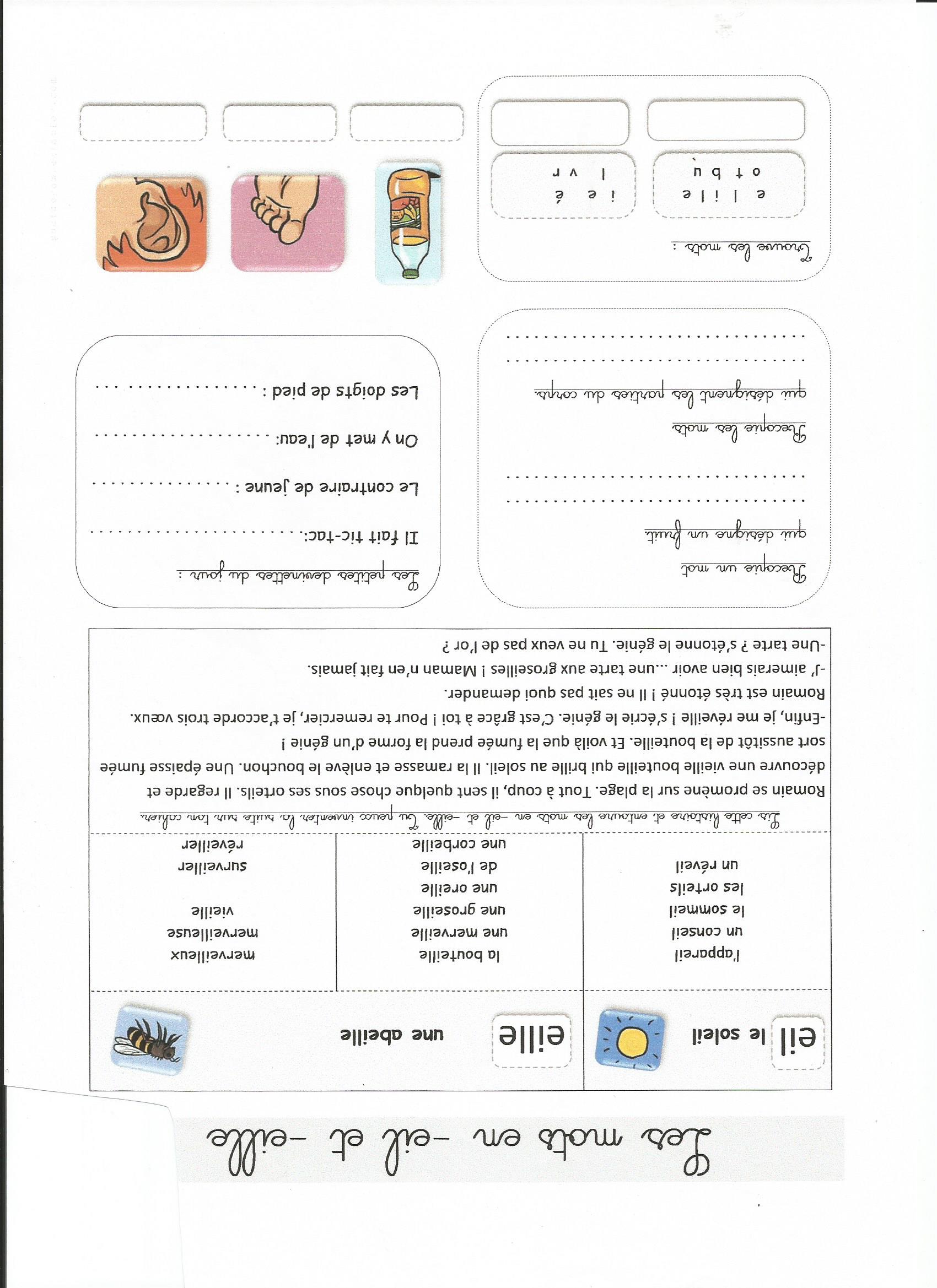 Temps estiméMatière Sujet Matériel nécessaireDéroulement15 minRédactionJogging d’écritureCahier d’écrivain« Ecris 5 phrases avec 7 mots exactement.Rédige ton jogging d’écriture.10 minCalcul mentalAdditions et soustractionsJeu de cartes de 54 cartes (ou 32 cartes)Règle du jeu «Dépasse pas 100 »  Relire la règle du jeu et joue.(la règle du jeu se trouve à la fin du tableau de jeudi)5 minCalculOpération du jourCahier du jourPrésente ton cahier du jour avec la date et le titre « Opération du jour ».   Pose et calcul cette soustraction : 900 – 258 =10 minOrthographeSon (eil)Porte-vue Fiche sur le son (eil) à imprimer si possibleTu peux aller voir une petite vidéo sur Canopéhttps://lesfondamentaux.reseau-canope.fr/discipline/langue-francaise/orthographe/ecrire-le-debut-et-la-fin-des-mots/les-mots-termines-par-ail-eil-euil.htmlPuis tu lis la fiche sur le son (eil).  (la fiche se trouve à la fin du tableau de jeudi)5 min Orthographe DictéeCahier jauneFichier audio ci-dessous ou sur le siteDouble clique sur l’icône puis ouvrir. La lecture se lance automatiquement. Ecoute et écris la phrase.Ensuite pour te relire, colorie les majuscules en orange, les mots appris au surligneur, souligne les verbes en rouge et les sujets en bleu. Entoure les déterminants en jaune et colorie la marque du pluriel des noms en bleu. Vérifie l’accord du verbe avec le sujet.Corrige en vert la dictée avec la correction qui se trouve en bas du tableau.15 minOrthographe Mots de la semaineLis tes mots et commence à les apprendre :un appareil – le soleil – une bouteille – vieille – merveilleux/merveilleuse – un réveil – une oreille – un conseil – le sommeil - surveiller15 minEcritureLettres majuscules Cahier d’écriture page 57Ecris la lettre W en majuscule et les 3 noms propres :Walter – Wilfrid - Willy10 min30 minFrançais/MathématiquesPlan de travailCahier du jourPlan de travail à imprimerFais 4 exercices de ton choix, dans la deuxième colonne, (français et/ou mathématiques), en présentant comme d’habitude sur ton cahier du jour)20 minMathématiquesProblèmesFichier problèmes (2) ou (3)Résous 1 problème dans ton fichier de problèmes, là où tu es rendu.10 minLectureLire à voix haute et à voix basse1 livre de ton choixLis environ 5/6 lignes à voix haute après les avoir préparées puis lis la suite à voix basse.10 minPoésiePoésieCahier de poésieContinue d’apprendre la poésie. 20 minInformatiqueTraitement de texteCahier de poésie + ordinateurSi tu as la possibilité, tape sur un logiciel de traitement de textes (Word, ...) Ton jogging d’écriture en respectant la mise en page.15 minSportActivité sportiveLe code sportifMOT DU JOUR : MUGUET10 minAnglaisLes jours de la semaine  Les mois de l’annéeOrdinateurClique sur le lien, écoute et essaie de répéter https://kids.englishforschools.fr/vie_quotidienne_ressource/-/view/wsYYo8TT7j7F/content/dans-la-semaine/10192https://kids.englishforschools.fr/vie_quotidienne_ressource/-/view/wsYYo8TT7j7F/content/les-12-mois-de-l-annee/101925 minEMCLe 1er maiOrdinateurVidéo https://www.youtube.com/watch?v=CPqRJvjOtM8Temps estiméMatière Sujet Matériel nécessaireDéroulement15 minRédactionJogging d’écritureCahier d’écrivainInvente une  phrase qui commence par chacune des lettres du mois de mai en respectant la présentation.MAIRédige ton jogging d’écriture.10 minCalcul mentalTable de multiplication : x3Cahier bleu InternetRevois la table x3 . Tu peux aller sur logiciel éducatif et choisir de travailler la table  x3https://www.logicieleducatif.fr/math/calcul/tablesmultiplication.php5 minCalculOpération du jourCahier du jourPrésente ton cahier du jour avec la date et le titre « Opération du jour ».        Pose et calcule cette soustraction : 709 – 286 =15 minOrthographe Mots de la semaineCahier rouge (liste de mots)Continue à apprendre les mots.un appareil – le soleil – une bouteille – vieille – merveilleux/merveilleuse – un réveil – une oreille – un conseil – le sommeil - surveiller5 minOrthographeDictée du jourCahier jauneFichier audio sur le site ou ci-dessous.Double clique sur l’icône puis ouvrir. La lecture se lance automatiquement. Ecoute et écris la phrase.Ensuite pour te relire, colorie les majuscules en orange, les mots appris au surligneur, souligne les verbes en rouge et les sujets en bleu. Entoure les déterminants en jaune et colorie la marque du pluriel des noms en bleu. Vérifie l’accord du verbe avec le sujet.Corrige en vert la dictée avec la correction qui se trouve en bas du tableau.20 minLectureLire et comprendrePartie 2 L’Afrique de Zigomar de P. CorentinTu relis la partie 1 puis tu lis la partie 2 plusieurs fois.Tu peux lire à haute voix.10 min30 minFrançais/MathématiquesPlan de travailCahier du jourPlan de travail (pochette bleu)Fais 5 exercices de ton choix, dans la deuxième colonne, (français et/ou mathématiques), en présentant comme d’habitude sur ton cahier du jour (titre, consigne en noir, n° de l’exercice dans la marge et exercice en bleu)20 minMathématiquesProblèmesFichier Problèmes 2 ou 3Résous 1 problème dans ton fichier de problèmes, là où tu es rendu.10 minChantChantCahier de chantsRevois les chants appris avec Céline.20 minInformatiqueTraitement de texteCahier d’écrivain + ordinateurSi tu as la possibilité, tape sur un logiciel de traitement de textes (Word, ...) ton jogging d’écriture en respectant la mise en page.15 minSportActivité sportiveLe code sportifMOT DU JOUR :  POTAGER10 minMathématiquesCalcul en ligneOrdinateurhttps://www.jeuxmaths.fr/jeuxhtml5/basketball/jeu/Tu cliques sur addition et soustraction en roseTemps estiméMatière Sujet Matériel nécessaireDéroulement15 minRédactionJogging d’écritureCahier d’écrivainLa réponse est « à Paris » Invente 3 questions.Rédige ton jogging d’écriture.5 minEMCLe 8 maiOrdinateurVidéos sur le 8 maihttps://www.1jour1actu.com/info-animee/pourquoi-y-a-t-il-eu-la-seconde-guerre-mondiale5 minCalculOpération du jourCahier du jourPrésente ton cahier du jour avec la date et le titre « Opération du jour ».Pose et calcule cette addition : 308 + 215 + 164 =15 minOrthographe Mots de la semaineCahier rouge (liste de mots)Continue à les apprendre.un appareil – le soleil – une bouteille – vieille – merveilleux/merveilleuse – un réveil – une oreille – un conseil – le sommeil - surveiller5 minOrthographeDictée du jourCahier jauneFichier audio sur le site ou ci-dessous.Double clique sur l’icône puis ouvrir. La lecture se lance automatiquement. Ecoute et écris la phrase.Ensuite pour te relire, colorie les majuscules en orange, les mots appris au surligneur, souligne les verbes en rouge et les sujets en bleu. Entoure les déterminants en jaune et colorie la marque du pluriel des noms en bleu. 20 minLectureLire et comprendrePartie 1 L’Afrique de Zigomar de P. CorentinDossier ExercicesAprès avoir relu plusieurs fois la partie 2, tu peux répondre aux questions dans le dossier.10 min30 minFrançais/MathématiquesPlan de travailCahier du jourPlan de travail (pochette bleu)Fais 5 exercices de ton choix, dans la deuxième colonne, (français et/ou mathématiques), en présentant comme d’habitude sur ton cahier du jour (titre, consigne en noir, n° de l’exercice dans la marge et exercice en bleu)20 minMathématiquesProblèmesFichier Problèmes 2 ou 3Résous 1 problème dans ton fichier de problèmes, là où tu es rendu.10 minLectureLire à voix haute et à voix basse1 livre de ton choixLis environ 5/6 lignes à voix haute après les avoir préparées puis lis la suite à voix basse.10 minPoésiePoésieCahier de poésieTu peux réciter ta poésie à tes parents.20 minInformatiqueTraitement de texteCahier de poésie + ordinateurSi tu as la possibilité, tape sur un logiciel de traitement de textes (Word, ...) ton jogging d’écriture en respectant la mise en page.Envoie-moi ta recette accompagné d’une photo par mail.15 minSportActivité sportiveLe code sportifMOT DU JOUR :  VICTOIRE10 minMathématiquesCalcul en ligneOrdinateurhttps://www.jeuxmaths.fr/jeuxhtml5/basketball/jeu/Tu cliques sur addition et soustraction en rose